от 20 марта 2024 года № 99О внесении изменений в постановление Администрации Куженерского муниципального района от 14 ноября 2013 г № 563«Об утверждении муниципальной программы «Сохранение и развитие культуры и  туризма Куженерского муниципального района на 2014-2030 годы»Руководствуясь постановлением Правительства Республики Марий Эл  от 21 июня 2023 года №277 «О системе управления государственными программами Республики Марий Эл, постановлением Администрации Куженерского муниципального района от 05 октября 2023 года №433 «О системе управления муниципальными программами Куженерского муниципального района Республики Марий Эл», Администрация Куженерского муниципального    района  п о с т а н о в л я е т:Внести в постановление Администрации Куженерского муниципального района от 14 ноября 2013 г №563 «Сохранение и развитие культуры и  туризма Куженерского муниципального района на 2014-2025 годы» (далее – Программа) (в редакции постановлений от 31.12.2015г. № 458, от 21.12.2016 г.      № 681, от 09.01.2017г.  №1,  от 15.05.2017г. № 396, от 08.06.2017г. № 465,  от 25.12.2017г.  № 802,  от 30.01.2018г.  № 23,  от 28.04.2018г.   № 122, от 29.12.2018г. № 503,  от 18.12.2019г. № 455,  от 28.02.2020г.    № 66, от 15.06.2020г.  № 243,  от 19.11.2020 г. № 492,  от 25.12.2020 г.   № 573,  от 16.03.2021г.  № 108,  от 18.05.2021 г. № 244,  от 22.10.2021г. № 522, от 10.02.2022г. № 47,  от 20.12.2022 г. № 766, от 23.01.2023 г. № 24, от 25.10.2023 г. № 477) следующие изменения:   1.1. Муниципальную программу «Сохранение и развитие культуры и  туризма Куженерского муниципального района на 2014-2030 годы», утвержденную указанным выше постановлением, изложить в новой редакции (прилагается).	2. Разместить настоящее постановление на официальном сайте Администрации Куженерского муниципального района в информационно-телекоммуникационной сети «Интернет».4. Контроль за исполнением настоящего постановления возложить на заместителя главы Администрации по социальным вопросам.5. Настоящее постановление вступает в силу с 1 апреля 2024г.УТВЕРЖДЕНАпостановлением АдминистрацииКуженерского муниципального районаот «20» марта 2024 года № 99МУНИЦИПАЛЬНАЯ ПРОГРАММА «СОХРАНЕНИЕ И РАЗВИТИЕ КУЛЬТУРЫ И ТУРИЗМАКУЖЕНЕРСКОГО МУНИЦИПАЛЬНОГО РАЙОНА  НА 2014-2030 ГОДЫ»Стратегические приоритетыв сфере реализации муниципальной программы «Сохранение и развитие культуры и туризма Куженерского муниципального района на 2014-2030 годы»1.Оценка текущего состояния сферы реализации муниципальной программыМы живем в удивительном по своей красоте месте, которое носит официальное название – Куженерский муниципальный район Республики Марий Эл. В структуре Куженерского района одно городское и 8 сельских поселений, где проживает около 14 тысяч человек. Жители трудятся в разных сферах деятельности  и нуждаются в организации культурной жизни и досуга. Культура Куженерского района представлена централизованной клубной системой, централизованной библиотечной системой, детской школой искусств и музейно-выставочным центром. Учреждения культуры выполняют важнейшие социальные и коммуникативные функции, являются одним из базовых элементов культурной, образовательной и информационной инфраструктуры. Всего на сегодняшний день в системе культуры 29 учреждений, в которых трудятся более 80 творческих работников. Художественная палитра нашего края полна ярких соцветий – в районе ведут работу национальные творческие коллективы, имеющие звание «народный коллектив» и «образцовый»: народная студия эстрадной песни «Лунгалтыш», заслуженный коллектив Российской Федерации  народный фольклорный ансамбль Ивансолинского сельского дома культуры «Мурсескем», образцовый вокально-хореографический ансамбль «Топотушки» Куженерской детской школы искусств, народный фольклорный ансамбль «Мари сем» Большеляждурского сельского дома культуры, народный драматический коллектив «Воштончыш». Все народные коллективы активно развиваются и радуют жителей и гостей района своим творчеством.Куженерская централизованная клубная система объединяет: районный центр культуры и досуга, автоклуб,  6 сельских домов культуры и 6 сельских клубов. Учреждения культуры давно стали настоящим центром притяжения для тех, кто хочет из повседневности попасть в мир творчества и вдохновения. Здесь созданы все условия для развития творческих способностей людей разного возраста, а зрителям предоставлен большой выбор культурных мероприятий. Большое внимание  уделяется  возрождению и сохранению народных традиций. Древний земледельческий праздник пашни (сохи) «Агавайрем» ежегодно проводится народным фольклорным коллективом «Мурсескем» Ивансолинского  сельского Дома культуры на территории Юледурского сельского поселения.  Конга пазар пайрем  широко отмечается 12 февраля   в двух сельских поселениях: Токтайбелякском и Тумьюмучашском. Народный фольклорный коллектив «Марий сем» Большеляждурского сельского Дома культуры  ежегодно для своих жителей проводит календарный праздник Уарня. Ежегодно в районе проводится районный фестиваль народной песни «Муро памаш». Каждый год сельские учреждения культуры участвуют в конкурсе по отбору лучших муниципальных учреждений культуры, находящихся на территории сельских поселений, а также их работники становятся лучшими работниками культуры.Участие учреждений культуры в проектной деятельности позволяет улучшить материально–техническую базу учреждений. В рамках национального проекта «Культура» в 2021 году  в наш район поступил новый современно оборудованный многофункциональный культурный центр (автоклуб). Учреждения культуры библиотечного типа Куженерского района являются ключевым звеном в создании единого информационного и культурного пространства, сохранении и развитии культурных, духовных ценностей, удовлетворении конституционных прав граждан на доступ к информации и знаниям.В муниципальном бюджетном учреждении культуры «Куженерская районная централизованная библиотечная система» функционирует 14 библиотек: 1 центральная и 13 сельских библиотек. Работники вносят огромный вклад в культурную жизнь района, являясь, в сущности, его интеллектуальным центром. Здесь жители могут получить не только хорошую книгу для чтения, но и встретиться с интересными людьми, приобщиться к прекрасному, душевно пообщаться, научиться чему-то новому.   Ежегодно библиотечной системой района ведется деятельность по всем направлениям, но приоритетными остаются: гражданско-патриотическое, экологическое, правовое, духовно-нравственное, краеведческое, а также пропаганда здорового образа жизни.Библиотеки являются центром общения населения. В каждой библиотеке работает свое любительское объединение. Всего 20-ю клубными объединениями и клубами по интересам объединены 230 человек.Сохранению культурного и исторического наследия родного края способствуют создаваемые на базе Токтайбелякской, Салтакъяльской и Визимбирской СБ  мини – музеи народного быта. В районе действует муниципальная бюджетная организация дополнительного образования «Куженерская детская школа искусств», оснащённая необходимым оборудованием для осуществления качественного учебного процесса. В 2021 году проведен капитальный ремонт здания по национальному проекту «Культура» на сумму 20, 0 млн.руб, так как износ здания составлял 90%. По распоряжению Правительства Республики Марий Эл  в этом же году школе искусств было выделено дополнительно 2,0 млн. рублей на приобретение новой мебели. На сегодняшний день в школе искусств функционируют 3 отделения: музыкальное, художественное, хореографическое.  С 2013 года школа реализует дополнительные предпрофессиональные  программы  в области искусств: специальность «Живопись», «Фортепиано», «Струнные инструменты» и «Народные инструменты». На 1 сентября 2023 г. контингент учащихся составляет 200 человек. Коллектив школы кроме работы над учебной программой постоянно ведет творческую работу с учащимися, принимая участие в конкурсах, фестивалях и мероприятиях различного уровня. Школа гордится своими творческими коллективами: образцовым хореографическим коллективом «Топотушки», ансамблем баянистов «Веселые переборы», сводным хором  школы искусств, ансамблем струнных инструментов.Успешно ведет трудовую деятельность муниципальное бюджетное учреждение культуры «Куженерский районный музейно-выставочный центр». Музейный фонд составил 7429 экспонатов. Ежегодно хранилище музея пополнятся предметами быта, фотографиями и документами. На основании приказа Министерства культуры РФ музей занимается пополнением электронной базы Государственного каталога музейного фонда Российской Федерации. Всего зарегистрировано 2056 предметов, что составляет 78% от общего количества музейных предметов из основного фонда. Данная работа должна завершиться в 2025 году. Куженерский район имеет значительный потенциал для привлечения туристов. В настоящее время в районе успешно развивается этнографический, экологический, событийный, исторический виды туризма. В рамках этнографического проекта «На перекрестке культур»  проводятся праздники «Масленица» и  «День птиц». Разработана и проводится работа по проекту «История в фото», цель которого- сохранение исторической информации об этнографической культуре народов Куженерского района  через фотографии.Учреждения культуры Куженерского района являются участниками региональных проектов «Культурная среда», «Творческие люди» и «Цифровая культура» в рамках соответствующих федеральных проектов национального проекта «Культура». Анализ хода реализации данных проектов позволяет констатировать достижение проектных целей и показателей к 2030 году, отсутствие отклонений и рисков, положительное влияние результатов данных проектов на информационно-культурную среду в Куженерском муниципальном районе. Вместе с тем в сфере культуры и туризма имеется ряд проблем:- острая нехватка кадров и молодых специалистов в  учреждениях культуры;- ветхость зданий учреждений культуры;- недостаточная материально-техническая оснащенность учреждений культуры и искусства (нехватка компьютерной и множительной техники);-старение книжного фонда библиотек из-за недостаточного финансирования;- недостаток музыкальных инструментов в детской школе искусств;- отсутствие на территории района туристической инфрастуктуры.2. Приоритеты и цели муниципальной политики в сфере реализации муниципальной программыПриоритеты и цели муниципальной политики в сфере культуры в Куженерском муниципальном районе определены в соответствии с положениями следующих стратегических документов:Закон Российской Федерации от 9 октября 1992 г. № 3612-1 «Основы законодательства Российской Федерации о культуре»;Федеральный закон от 6 октября 2003 г. № 131-ФЗ «Об общих принципах организации местного самоуправления в Российской Федерации»;Федеральный закон от 29 декабря 1994 г. № 78-ФЗ «О библиотечном деле»;Федеральный закон от 26 мая 1996 г. № 54-ФЗ «О Музейном фонде Российской Федерации и музеях в Российской Федерации»;Федеральный закон от 6 января 1999 г. № 7-ФЗ «О народных художественных промыслах»;Федеральный закон от 25 июня 2002 г. № 73-ФЗ «Об объектах культурного наследия (памятниках истории и культуры) народов Российской ФедерацииУказ Президента Российской Федерации от 24 декабря 2014 г. № 808 «Об утверждении Основ государственной культурной политики»;Указ Президента Российской Федерации от 21 июля 2020 г. № 474 «О национальных целях развития Российской Федерации на период до 2030 года»);Стратегия государственной культурной политики на период 
до 2030 года, утвержденная распоряжением Правительства Российской Федерации от 29 февраля 2016 г. № 326-р;Закон Республики Марий Эл от 31 мая 1994 г. № 85-III 
«О культуре»;Закон Республики Марий Эл от 4 декабря 2003 г. № 50-З 
«О сохранении объектов культурного наследия (памятников истории 
и культуры) народов Российской Федерации в Республике Марий Эл»;Закон Республики Марий Эл от 1 августа 2013 г. № 29-З 
«Об образовании в Республике Марий Эл»;Постановление Правительства Республики Марий Эл 
от 16 ноября 2012 г. № 427 «О государственной программе Республики Марий Эл «Культура Марий Эл на 2013 - 2030 годы»;Постановление Правительства Российской Федерации от 24 декабря 2021 года № 2439 «Об утверждении государственной программы Российской Федерации «Развитие туризма». В целях достижения стратегических целей и задач сохранения и развития культуры и туризма Куженерского муниципального района определены цели, разработаны структура и система показателей муниципальной программы.Система целеполагания муниципальной программы включает в себя:Цель 1 «Формирование гармонично развитой личности», которая характеризуется в том числе:увеличение количества посетителей культурно-досуговых мероприятий до 235 тысяч человек;увеличение количества посещений муниципальных библиотек до 76 тысяч;увеличение количества посещений  муниципальных  музеев до 7,0 тыс. человек;Среднегодовое количество обучающихся в детской школе искусств до 215 человек;обеспечение реализации муниципальных проектов «Культурная среда», «Творческие люди» «Сохранение культурного и исторического наследия», «Развитие искусства и творчества». 	Для достижения указанной цели в структуру муниципальной программы включен комплекс процессных мероприятий: «Создание условий для развития   культуры Куженерского муниципального района»;«Создание условий для развития библиотечного дела»;«Создание условий для развития музейного дела»;«Создание условий для развития художественного образования».Цель 2 «Создание условий для формирования в районе конкурентно способной туристической отрасли», которая характеризуется в том числе:охват событийным туризмом до 1300 человек.Для достижения указанной цели в структуру муниципальной программы включен комплекс процессных мероприятий «Создание условий для развития туризма».Цель 3 «Создание необходимых условий для эффективной реализации Программы», которая характеризуется в том числе:среднемесячная номинальная начисленная заработная  плата работников учреждений культуры;уровень удовлетворенности трудом работников муниципальных                           организаций в сфере культурыДля достижения указанной цели в структуру муниципальной программы  включен комплекс процессных мероприятий «Создание условий для обеспечения деятельности Отдела культуры Администрации   Куженерского муниципального района».3. Сведения о взаимосвязи со стратегическими приоритетами, целями и показателями государственных программ Республики Марий Эл Система целеполагания и задачи муниципальной программы сформированы с учетом национальных целей развития на период 
до 2030 года, определенных Указом Президента Российской Федерации от 21 июля 2020 г. № 474 «О национальных целях развития Российской Федерации на период до 2030 года» и Единого плана по достижению национальных целей развития Российской Федерации на период 
до 2024 года и на плановый период до 2030 года, утвержденного распоряжением Правительства Российской Федерации от 1 октября 2021 г. № 2765-р.Реализация муниципальной программы будет непосредственно направлена на достижение национальных целей развития Российской Федерации на период до 2030 года:- создание условий для воспитания гармонично развитой и социально ответственной личности на основе духовно-нравственных ценностей народов Российской Федерации, исторических и национально-культурных традиций;- формирование эффективной системы выявления, поддержки и развития способностей и талантов у детей и молодежи, основанной на принципах справедливости, всеобщности и направленной на самоопределение и профессиональную ориентацию всех обучающихся.Кроме того, при формировании целей и показателей муниципальной программы учитывались стратегические приоритеты, цели и показатели государственной программы Республики Марий Эл "Культура Марий Эл  на 2013 – 2030 годы"4. Задачи муниципального управления, способы их эффективного решения в соответствующей отрасли экономики исфере муниципального управленияВ рамках муниципальной программы предлагается решение следующих задач:обеспечение равного доступа к культурным благам и возможности реализации творческого потенциала граждан в Куженерском муниципальном районе с использованием цифровых коммуникационных технологий;выявление, охрана и популяризация культурного наследия народов Российской Федерации, проживающих в Куженерском муниципальном районе;сохранение предметов музейного  и библиотечного фондов;сохранение нематериального культурного наследия;сохранение этнокультурного разнообразия как одного из значимых источников профессиональной культуры и важной составляющей этнонациональной идентичности;развитие театрального, музыкального и других видов исполнительного искусства;создание условий для развития народных художественных промыслов и ремесел;развитие фестивальной, гастрольной, выставочной деятельности;сохранение традиций и создание условий для развития всех видов народного искусства и творчества;сохранение сложившейся сети организаций культуры, создание условий для их развития, освоения ими новых технологий культурной деятельности;оснащение образовательных организаций в сфере культуры  музыкальными инструментами, оборудованием и учебными материалами;государственная поддержка лучшим сельским учреждениям и лучшим работникам сельских учреждений культуры;создание организационных, информационных, нормативно-правовых и финансовых условий для приоритетного развития туризма.Указанные составляющие формируют единую функциональную основу для достижения предусмотренных муниципальной программой результатов и показателей сферы культуры Куженерского муниципального района Республики Марий Эл.________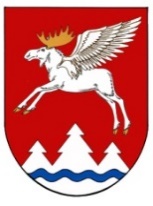 МАРИЙ ЭЛ РЕСПУБЛИКЫСЕ КУЖЕНЕРМУНИЦИПАЛ РАЙОНЫНАДМИНИСТРАЦИЙЖЕАДМИНИСТРАЦИЯКУЖЕНЕРСКОГО МУНИЦИПАЛЬНОГО РАЙОНА        РЕСПУБЛИКИ МАРИЙ ЭЛ            ПУНЧАЛ                                                ПОСТАНОВЛЕНИЕ            ПУНЧАЛ                                                ПОСТАНОВЛЕНИЕГлава АдминистрацииКуженерскогомуниципального района                       С.И. Михеев